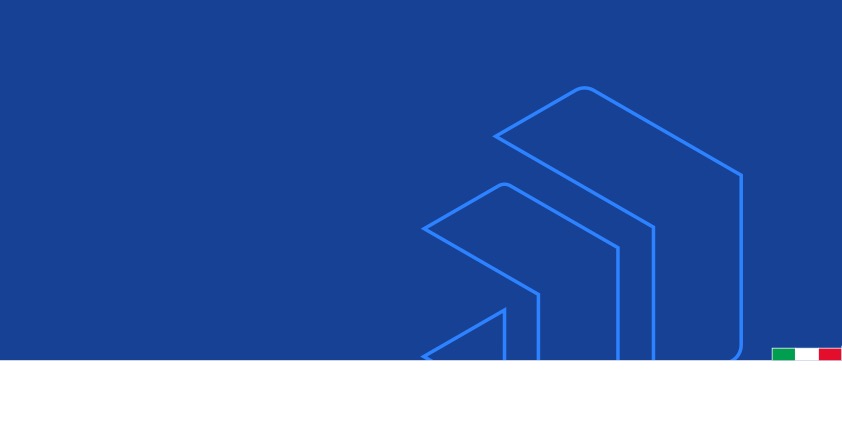 Modello A - Format di progettoFORMAT DI PROGETTOPer accedere alle agevolazioni del Bando SkillsXS3 “Rafforzamento delle competenze del personale occupato”, il beneficiario deve allegare (funzione upload) il presente FORMAT DI PROGETTO al modulo di domanda compilato utilizzando la procedura informatizzata e firmato digitalmente, unitamente a copia dei preventivi di spesa dei servizi di consulenza richiesti.Per il dettaglio delle modalità tecniche di presentazione della domanda si rimanda al par. 3.1 del Bando (“Come presentare la domanda”).Il FORMAT DI PROGETTO deve rappresentare in maniera chiara e mirata (MAX 10 PAGINE esclusi allegati) il progetto formativo che si intende effettuare, evidenziando esaustivamente la connessione con il piano di sviluppo aziendale così come definito al par. 2.2 “Il piano di sviluppo aziendale e l’analisi dei fabbisogni di competenze” del bando.  Per avvalorare le descrizioni fornite e l’effettivo possesso dei requisiti, si richiede inoltre di indicare o allegare ogniqualvolta possibile dati tecnici e/o amministrativi, documenti contrattuali e/o relativi estratti (es. domande di partecipazioni a bandi regionali nazionali e comunitari, collaborazioni con organismi di ricerca, documentazione relativa a progetti RSI interni, brevetti, etc.).Nota bene:Al fine di agevolare le imprese a esporre correttamente le informazioni in relazione ai criteri di valutazione che saranno utilizzati per determinare l’ammissibilità a finanziamento, il documento è stato articolato anche sulla base dell’Allegato 5 al Bando (“Griglia dei criteri di valutazione e premialità”).INFORMAZIONI SUL PROPONENTE(*) MI = media impresa; PI = piccola impresa; MIC = Micro impresaPROFILO AZIENDALE: (criterio B1 dell’allegato 5 del bando) descrivere origini, caratteristiche, sintesi storica dell’azienda e dati più significativi (forma giuridica, collocazione geografica, assetto proprietario, fatturato, sedi, struttura organizzativa, management aziendale e risorse umane, etc.):………………………………………………………………………………………………………………….Contatti persona di riferimento:INFORMAZIONI SUL PIANO DI SVILUPPO AZIENDALELa presente Sezione fa riferimento al Piano di sviluppo aziendale come definito al par. 2.2 del BandoPiano di sviluppo aziendale riferito a (selezionare una sola tipologia):🡪 Progetto presentato a valere sulle misure di RSI del PR FESR 2021-27;🡪 Progetto presentato a valere su altri strumenti di finanziamento con analoghe finalità (indicare il nome dello strumento): …………………………………………… ;🡪 Collaborazioni formalizzate con organismi di ricerca (es. tramite commesse di ricerca, accesso ai laboratori e infrastrutture di ricerca);🡪 Percorso di RSI interno Descrivere il settore di attività aziendale, in termini di: campo di attività e gamma di prodotti/servizi, posizionamento nel mercato di riferimento, strategia competitiva dell’azienda e obiettivi di medio-lungo termine.………………………………………………………………………………………………………………….Descrivere il contenuto di RSI del piano di sviluppo aziendale, in termini di: sviluppo e/o integrazione di tecnologie, soluzioni, prodotti o processi innovativi e connesse prospettive di sviluppo dell’azienda.……………………………………………………………………………………………………………………………………………..Coerenza con la Strategia di Specializzazione Intelligente:Conseguimento da parte dell’impresa di riconoscimenti e/o premi per il piano di sviluppo sottostante al progetto formativo (criterio F1 dell’allegato 5 del bando)……………………………………………………………………………………………………………………………………………..(a titolo esemplificativo si considerano riconoscimenti o premi come Seal of Excellence, StartCup….)INFORMAZIONI SUL FABBISOGNO DI COMPETENZE La presente Sezione fa riferimento al fabbisogno di competenze come definito al par. 2.2 del BandoDescrizione del fabbisogno di competenze necessarie per l’attuazione del piano di sviluppo aziendale, comprese eventuali necessità di revisione organizzativa e/o dei processi aziendali (criterio C1 dell’allegato 5 del bando) ……………………………………………………………………………………………..Descrizione delle ricadute per l’attività aziendale attese grazie alle competenze acquisite (criterio E1 dell’allegato 5 del bando) ……………………………………………………………………………………………..INFORMAZIONI SUL PROGETTO FORMATIVODescrizione degli obiettivi complessivi del progetto formativo e delle singole attività formative/consulenziali che lo compongono:corsi di formazione specialistica;altri servizi formativi specialistici;servizi consulenziali di accompagnamento.Per ciascuna attività formativa/consulenziale indicare: 1) competenze da acquisire; 2) descrizione dell’attività in termini di obiettivi formativi, numero e tipologia di lavoratori dipendenti e/o titolari/amministratori/soci coinvolti, modalità di erogazione, durata; 3) fornitore (criterio C2 dell’allegato 5 del bando) Riepilogo piano economico e finanziario (criterio D1 dell’allegato 5 del bando)  Lo schema dovrà essere compilato sulla base dei preventivi allegati al format di progetto.